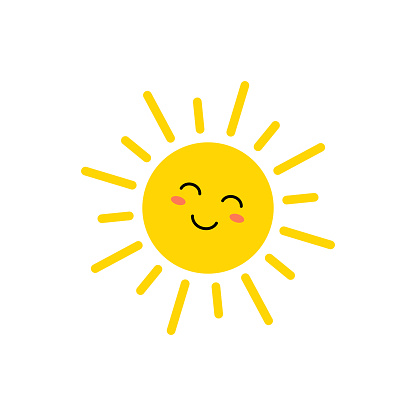 Morning ScheduleNighttime Schedule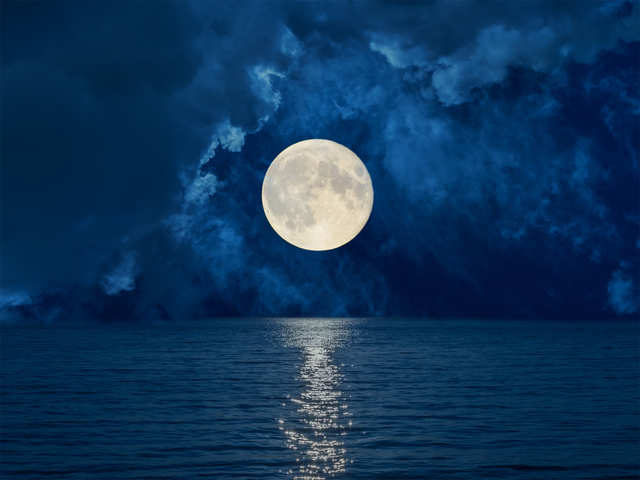 1. Go Potty    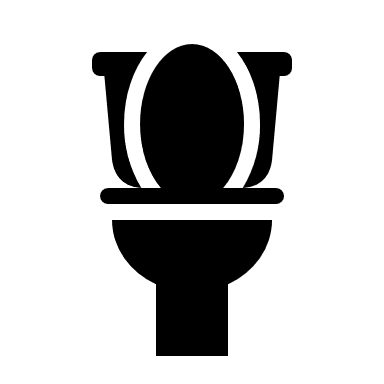 2. Get dressed 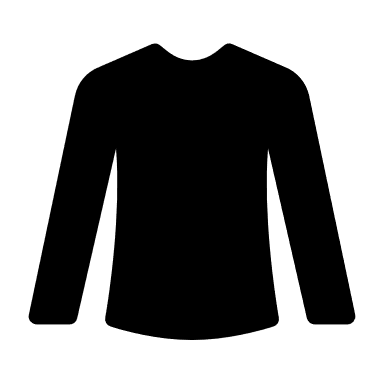 3. Brush teeth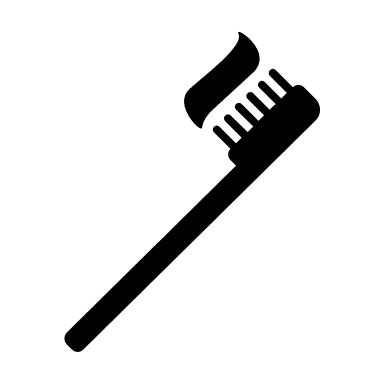 4. Brush hair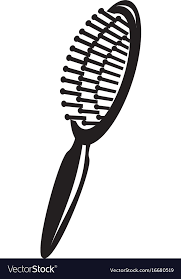 5. Make bed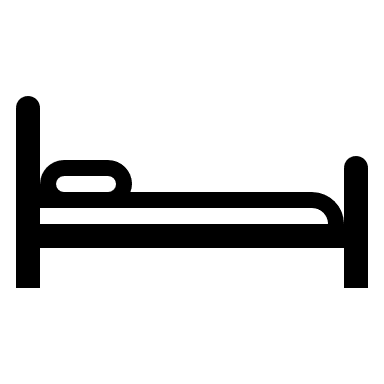 6. Breakfast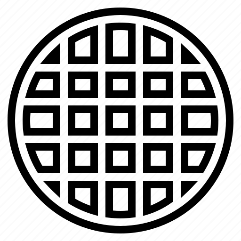 7. Feed Shadow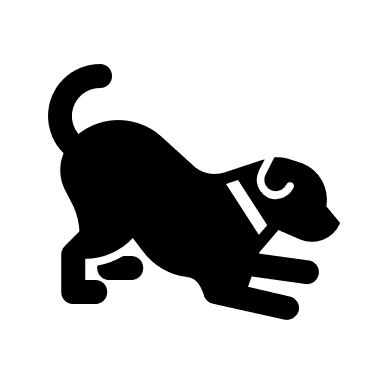 8. Put on shoes and coats and masks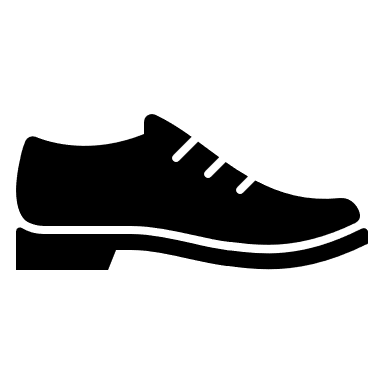 1. Bring up toys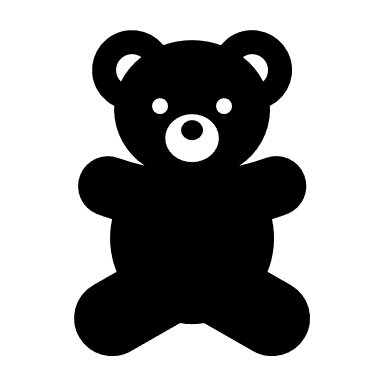 2. Shower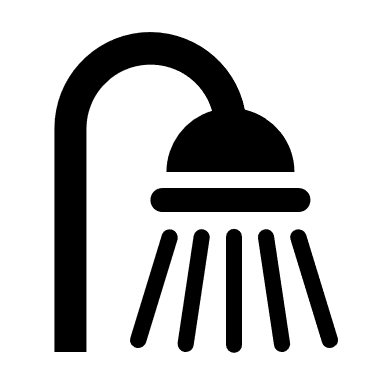 3. Brush hair4. Brush teeth5. Prayers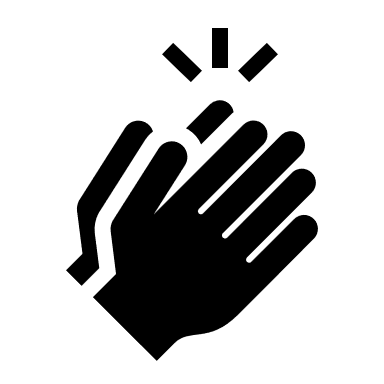 6. Song and sleep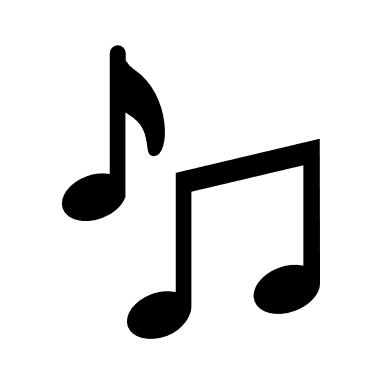 